Музыкальное развитие ребенка   -                    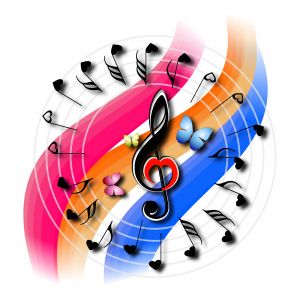   ка     е